․․․․ ․ ․ ․․․48:5=2376:1323658+2134-485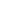 9x5+3 = 48459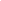 3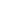 -237613213218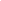 -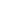 1056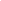 1056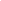 0x1321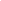 8+1056132237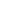 6+3658-57922134213457923658